BẢNG BÁO GIÁNgày: .. /…/ 20…Số: L201201 /DLHCM/01Kính gửi:  QUÝ KHÁCH HÀNG (Tên – Chức Vụ - Công ty/ Đơn vị)                   Tel:                   Mail:                    DỰ ÁN: Công Ty TNHH Thương Mại Dịch Vụ Kỹ Thuật VIỆT NGUYỄN xin trân trọng gởi đến Quý khách hàng bảng báo giá các thiết bị như sau:           ĐIỀU KIỆN THƯƠNG MẠI:Giá trên đã bao gồm tiền hàng, thuế nhập khẩu, thuế VAT, chi phí vận chuyển, bàn giao, lắp đặt, hướng dẫn sử dụng, bảo hành, bảo trì.Tiêu chuẩn và chất lượng: Thiết bị mới 100% , nguyên đai, nguyên kiện – theo đúng tiêu chuẩn của nhà sản xuất.Giao hàng và cung cấp dịch vụ:2.1. Thời gian giao hàng: Hàng không có sẵn: Giao hàng trong vòng 08 tuần kể từ ngày ký hợp đồng hoặc xác nhận đặt hàng và bên bán nhận đủ tiền thanh toán đợt 1.					2.2. Địa điểm giao hàng: Phòng thí nghiệm của CHỦ ĐẦU TƯ			2.3. Lắp đặt, đào tạo sử dụng: Tại địa điểm đã nêu của mục 2.2 (Phòng thí nghiệm đáp ứng điều kiện lắp đặt của nhà sản xuất và người sử dụng thiết bị có chuyên môn phù hợp).			3. Dịch vụ sau bán hàng:					3.1. Bảo hành:  Thời gian bảo hành 12 tháng kể từ ngày bàn giao nghiệm thu (nhưng không quá 13 tháng kể từ ngày thông báo giao hàng).	Chế độ bảo hành không áp dụng đối với những lỗi do người sử dụng gây ra, phụ kiện, đồ thuỷ tinh, vật tư tiêu hao…Trung tâm Bảo hành:Tại HCM: Số N36,  Đường số 11 - Tân Thới Nhất 17, Khu phố 4,  Phường Tân Thới Nhất, Quận 12, Tp. HCM Tel: 028.66 570570 – Mail: service@vietnguyenco.vn – Hotline: 0888. 663300Tại HN: Số 138 Đ. Phúc Diễn, P. Xuân Phương, Q. Nam Từ Liêm, Hà NộiTel: 024. 32 009276 – Mail: service@vietnguyenco.vn – Hotline: 0888. 663300Tại Đà Nẵng: Số 59 Đ. Phạm Tư, P. Phước Mỹ, Q. Sơn Trà, Đà NẵngTel: 023.66 566570 – Mail: service@vietnguyenco.vn – Hotline: 0888. 663300	3.2. Địa điểm bảo hành: Tại địa điểm đã nêu của mục 2.2					3.3. Bảo trì: Theo tiêu chuẩn/khuyến cáo của hãng sản xuất, thực hiện tại địa điểm đã nêu của mục 2.2					4. Thanh toán:					4.1. Hình thức thanh toán: Chuyển khoản theo tỷ giá bán ra của Ngân hàng Ngoại Thương tại thời điểm thanh toán. 					4.2. Tiến độ thanh toán: Thanh toán làm 2 đợt					Đợt 1: 50% giá trị hợp đồng trong vòng 07 ngày kể từ ngày ký  hợp đồng hoặc xác nhận đặt hàngĐợt 2: 50% giá trị hợp đồng còn lại trong vòng 07 ngày, kể từ ngày thông báo giao hàng và trước khi giao hàngĐợt 2: 50% giá trị hợp đồng còn lại trong vòng 07 ngày, kể từ ngày giao hàng, nghiệm thu thanh lý và xuất hóa đơn tài chính hợp lệ				4.3. Tài khoản thanh toán: 		Số tài khoản thụ hưởng: 041 0101 0022 700Tại: Ngân hàng TMCP Hàng hải (Maritime Bank) chi nhánh TP. Hồ Chí MinhĐơn vị thụ hưởng: Công ty TNHH Thương Mại Dịch Vụ Kỹ Thuật Việt NguyễnMST: 0 3 1 1 1 4 6 2 3 3 5         5.   Thời hạn báo giá: Phiếu báo giá có giá trị trong vòng 30 ngày kể từ ngày ghi trênSTTMã/ Code TÊN THIẾT BỊ/ ĐẶC TÍNH KỸ THUẬTSLĐVTĐƠN GIÁ(VNĐ)THÀNH TIỀN(VNĐ)Phương án 2: Chuẩn bị mẫu theo phương pháp cột-TCVN 6493:2008 mục 9.2.41LTX UniqueMáy phân tích Haloge hữu cơ dễ bị hấp thụ (AOX/ TOX) Model: LTX UniqueHãng sản xuất: Labtech – CH SÉC Xuất xứ: EU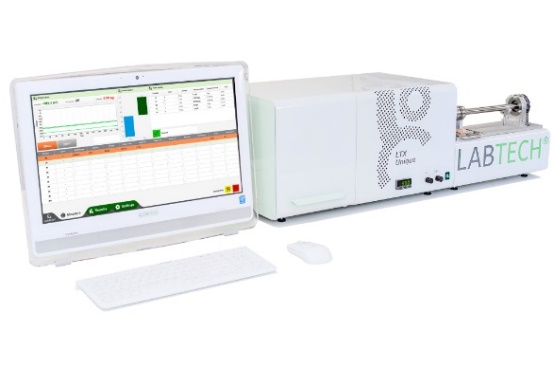 Bảo trì miễn phí 12 tháng sau khi hết hạn bảo hành (định kỳ 06 tháng/ lần)1.  Tính năng kỹ thuật:Thiết bị LTX Unique là một công cụ phân tích cho phép xác định chính xác các Halogens hữu cơ có thể hấp phụ AOX với thao tác dễ sử dụng; theo ISO 9562, DIN EN 9562, DIN 38 414-S18, ASTM D 4744-89, EPA Method 450.1, EPA Test Method 9020, TCVN 6493:2008, TT 10/2021/TT-BTNMTVới các module có thể tháo rời và dễ dàng thay đổi các module AOX, EOX và POX cùng với nền tảng phần mềm Engine LT trực quan và toàn diện mang lại cho người vận hành sự linh hoạt và thông lượng nhanh với chi phí vận hành thấp.LTX Unique đáp ứng tất cả các yêu cầu trong phân tích AOX và các tiêu chuẩn quốc tế và TCVN cũng như có thể nâng cấp thêm module phân tích EOX, POX và TX. Halogens có thể được xác định từ nhiều loại ma trận bằng quá trình đốt cháy và đo vi cặp. Halogens được đo bằng cách hấp thụ các chất diệt hữu cơ từ mẫu nước trên than hoạt tính theo quy trình tiêu chuẩn sau đó than này được đưa vào ống đốt, sản phẩm sau quá trình đốt được chuẩn độ vi cặp tự động.2.  Thông số kỹ thuật:2.1 Thân máy chính:Buồng đốt và thiết bị chuẩn độ:LxWxH: 580x360x290mmModule AOX:LxWxH: 392x160x2229mmTrọng lượng: 25 kg Nguồn điện 230V / 50HzCông suất 1100WDãi phân tích: 0.1– 300 µg ClGiới hạn LOD: 0.02 µg Cl 2.2 Buồng đốt và thiết bị chuẩn độ: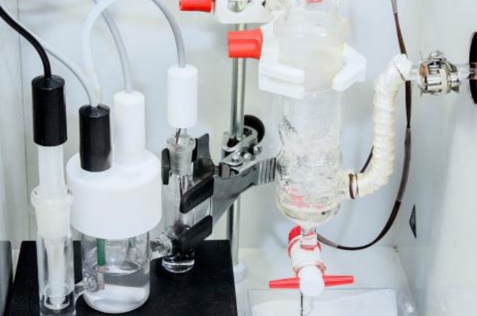 Lò nhiệt độ cao với điều khiển nhiệt độ có thể điều chỉnhỐng đốt mạnh mẽ cho phép quá trình đốt cháy hiệu quả và tối ưu hóa thời gianXử lý sơ bộ trước quá trình đốt cháyCùng một đơn vị đốt có thể xác định AOX và EOXThiết bị được điều khiển bằng PC thông qua cổng USBHiệu chỉnh mẫu trắng tự động, đánh giá độ ổn định của hệ thống điện hóa và kiểm soát thủ côngĐo lưu lượng khí điện tử và hệ thống chuẩn độ tự động2.3 Mô-đun AOX / TX với bộ lấy mẫu tự động 8 vị trí:Mô-đun bao gồm ống thạch anh kết nối vào buồng đốt, và bộ phận đưa mẫu tự động vào buồng đốt bằng thép không rĩ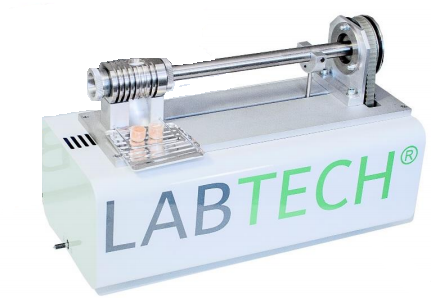 Được trang bị bộ lấy mẫu tự động 8 vị trí.2.4 Phần mềm điều khiển Engine LT:Phân cấp quyền truy cập theo các cấp độ người dùng (ID,password)Hiển thị trực quan trạng thái thiết bị, quá trình phần tích.  Kiểm soát thiết bị và thu thập dữ liệu trên Windows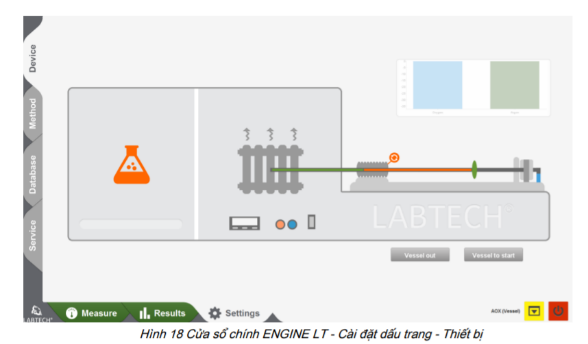 Tự động hiệu chuẩn mẫu trắngLưu trữ dữ liệu (bao gồm đồ thị, kết quả và tên mẫu)Chuẩn độ tự động hoặc thủ côngTính toán nồng độ từ trọng lượng mẫu, và kết quả chuẩn độ.Tính toán pha loãng lại nồng độ trước phân tíchXuất dữ liệu sang MS ExcelIn kết quả (bao gồm cả các đường cong đồ họa)2.5 Máy tính – máy in (Mua nhà cung cấp tại Việt Nam)Máy tính tối thiểu:Intel Core i3 ≥3.1GHzDDRII ≥4GB HDD ≥500GB LAN 10/100Cung cấp kèm theo: Chuột, bàn phím, màn hình ≥LCD 19”Máy in tối thiểu: In Laser trắng đen khổ A4, độ phân giải 600 dpi, USB2.0, Bộ nhớ: 8Mb. Tốc độ in: 18ppm, Wireless.2.6  Bình khí Oxy và van điều áp (Mua nhà cung cấp tại Việt Nam)Cung cấp khí cho buồng đốtĐộ tinh khiết 99,999%Khí oxy 06m3Thể tích bình: 40 lítÁp suất: 150 bar2.7  Bộ chuẩn bị mẫu theo Phương pháp cộtHệ thống chuẩn bị mẫu LTPF-3Model: LTPF-3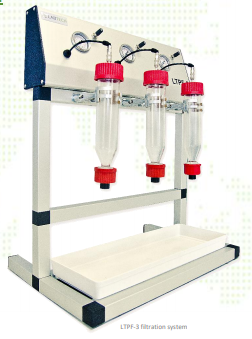 Hãng sản xuất: LATECH – CH SÉCXuất Xứ: CH SÉC (EU)Ứng dụng: cho chuẩn bị mẫu theo phương pháp cột-TCVN 6493:2008 mục 9.2.4Tính năng kỹ thuật:Hệ thống lọc mẫu LTPF-3 giúp chuẩn bị mẫu phân tích AOX / TX theo ISO, DIN, EPA và ASTM tiêu chuẩn.Thiết bị bao gồm 03 đơn vị độc lập có thể chuẩn bị tối đa 03 mẫu. Mỗi đơn vị có một bình thủy tinh với nắp trên và dưới. Nắp phía trên được kết nối với ống PU dẫn khí có áp suất để lọc. Nắp đầu dưới chứa bộ diềm hạt thạch anh ngăn cách than hoạt tính với các halogen liên kết hữu cơ.Sau khi xử lý sơ bộ, khi lắc mẫu trong hỗn hợp 50 mg than hoạt tính và 100 ml dung dịch, hỗn hợp này được lọc qua thạch anh bằng áp suất điều chỉnh của khí trơ hoặc không khí đã làm sạch. Sau đó, các mảnh thạch anh với than hoạt tính đã sẵn sàng để đưa vào máy phân tích LTX Unique.Thông số kỹ thuật:Kích thước: WxDxH : 400x300x540mmTrọng lượng: 3,5 kgCung cấp khí: khí nén (Ar hoặc N2), hoặc không khí đã được làm sạch.Cung cáp kèm theo máy chính:Vật tư tiêu hao (Phương pháp theo phương pháp chuẩn bị mẫu theo cột):Bộ diềm thạch anh (gói 03 cái) – 02 góiGói than hoạt tính 50g phân tích AOX dạng cột – 02 góiBình khí Ar và đồng hồ điều áp – 01 bình (Mua nhà cung cấp tại Việt Nam)Độ tinh khiết: 99.999%Thể tích bình: 40 lítÁp suất: 150barKèm van điều áp cho Ar:3.  Cung cấp bao gồm:Máy chính: 01 bộ; tích hợp:buồng đốt và thiết bị chuẩn độmô-đun AOX / TX với bộ lấy mẫu tự động 8 vị tríPhần mềm điều khiển Engine LTMáy tính + máy in (mua nhà cung cấp tạị Việt Nam): 01 bộHệ thống chuẩn bị mẫu theo phương pháp cột LTPF-3; 01 bộBình khí Ar và đồng hồ điều áp (Mua nhà cung cấp tại Việt Nam): 01 bộBình khí Oxy và van điều áp (Mua nhà cung cấp tại Việt Nam): 01 bộVật tư tiêu hao (Phương pháp theo phương pháp chuẩn bị mẫu theo cột):Bộ diềm thạch anh (gói 03 cái) – 02 góiGói than hoạt tính 50g phân tích AOX dạng cột – 02 góiTài liệu hướng dẫn sử dụng tiếng Anh + tiếng Việt4.   Đào tạo – Bảo hành – Bảo trì:4.1  Kế hoạch đào tạo:Sử dụng thành thạo thiết bị phân tíchKhai thác phần mềm và tính năng thiết bịThực hiện một số bảo dưỡng máy đơn giản, giúp máy bền, luôn ở tình trạng hoạt động tốt, kéo dài tuổi thọ thiết bịHỗ trợ khai thác ứng dụng (application) và hướng dẫn cho người sử dụngCung cấp đầy đủ tài liệu kỹ thuật và các tài liệu liên quan (nếu có)Cam kết vận hành thiết bị và hướng dẫn sử dụng cho cán bộ kỹ thuật tại chỗ và đảm bảo chế độ bảo hành bảo dưỡng thiết bị4.2  Bảo hành và bảo trì: Thiết bị mới 100%, được bảo hành 12 tháng máy chính theo tiêu chuẩn của nhà sản xuất (định kỳ 06 tháng/ lần)Bảo trì miễn phí 12 tháng sau khi hết hạn bảo hành (định kỳ 06 tháng/ lần)Khi thiết bị có sự cố cán bộ kỹ thuật của chúng tôi sẽ có mặt kiểm tra thiết bị trong vòng 24~48 giờ để tiến hành giải quyếtĐảm bảo cung cấp phụ tùng, phụ kiện, các dịch vụ kỹ thuật khi của Quý Khách hàng có yêu cầu  trong thời hạn ít nhất 07 năm.Công ty chúng tôi có một đội ngũ cán bộ kỹ thuật đã được đào tạo tại chính hãng sẵn sàng đáp ứng mọi yêu cầu của của Quý Khách hàng01Bộ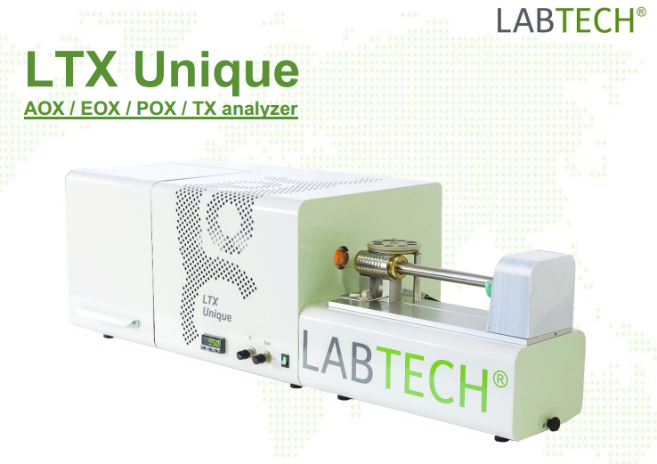 TổngTổngTổngTổngTổngTổngThuế VAT 10%Thuế VAT 10%Thuế VAT 10%Thuế VAT 10%Thuế VAT 10%Thuế VAT 10%Bao gồm Tổng cộng Tổng cộng Tổng cộng Tổng cộng Tổng cộng Tổng cộng Bằng chữ: Bằng chữ: Bằng chữ: Bằng chữ: Bằng chữ: Bằng chữ: Bằng chữ: Mọi thông tin xin liên hệ:Nguyễn Hoàng Long (Mr.)H/p: 0932 664422Tel: (028). 66 570570 – (024).32 009276    Fax: (028). 35 951053Mail: long@vietnguyencov.vn          longvietnguyenco@gmail.comCÔNG TY TNHH TMDV KT VIỆT NGUYỄNP. GIÁM ĐỐC NGUYỄN HOÀNG LONG